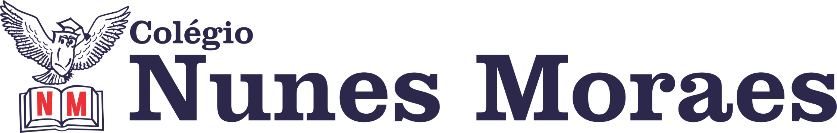 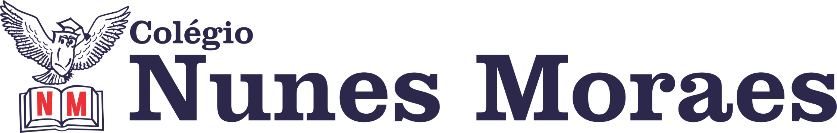 DIA: 14 DE MAIO DE 2020 - 1°ANO E.F1ªAULA: PORTUGUÊS Componente Curricular: Língua Portuguesa.Objeto de Conhecimento: Práticas de oralidade.Aprendizagens Essenciais: Recontar oralmente textos literários lidos pelo professor. (EF01LP19).Fique ligado!O roteiro a seguir é baseado no modelo de ensino à distância, em que você vai estudar usando seu livro de Língua Portuguesa, aula em vídeo e WhatsApp.Link da aula: https://youtu.be/otvcrJBIC04Passo 1: Páginas 125 e 126 – Iniciar a aula com a leitura da história: como surgiu a escuridão, seguindo as pausas indicadas e realizando perguntas dentro da leitura.Passo 2: Ao termino da leitura, realizar o reconto explicando os acontecimentos, explicar sobre o assunto trabalhado.Passo 3: Explicação da atividade de casa, na página 127.                      BONS ESTUDOS!2ªAULA: MATEMÁTICA Componente Curricular: Matemática Objeto de conhecimento: Sessão mais atitude (resolução de problemas) E probabilidade Aprendizagens essenciais: Desenvolver habilidades socioemocionais intrínsecas relacionadas a cognição. Olá, querido(a) aluno(a)!Hoje, você vai estudar usando um roteiro de estudo. Mas o que é um roteiro de estudo? É um passo a passo pensado para te auxiliar a estudar o assunto da aula em vídeo de uma maneira mais organizada. Fique ligado!O roteiro a seguir é baseado no modelo de ensino à distância, em que você vai estudar usando seu livro de natureza e Matemática, aula em vídeo e WhatsApp.Link da aula: https://youtu.be/-RA1BJ4gJ2QPasso 1: Nas páginas 102 e 103 trabalhar a resolução do problema proposto pela sessão do mais atitude. Trocar foto via WhatsApp da p. 103 entre as crianças, para comparação do exercício.Passo 2: Responder às páginas: 104 e 105 usando a lógica da probabilidade.3ªAULA: PORTUGUÊS Componente Curricular: Língua Portuguesa.Objeto de Conhecimento: Práticas de oralidade.Aprendizagens Essenciais: Recontar oralmente textos literários lidos pelo professor. (EF01LP19).Fique ligado!O roteiro a seguir é baseado no modelo de ensino à distância, em que você vai estudar usando seu livro de Língua Portuguesa, aula em vídeo e WhatsApp.Link da aula: https://youtu.be/SAk1Z3IGGhMPasso 1: Iniciar a aula com a leitura da história das páginas 125 e 126Passo 2: Ao termino da leitura, realizar o reconto explicando os acontecimentos, explicar sobre o assunto trabalhado.Passo 3: Explicação da atividade do reconto, páginas 128 e 129, explicar que essa atividade vai ser realizada individualmente com um responsável, cada um irá ler a história novamente para a criança para que ela faça o reconto, em seguida gravar um áudio e enviar para o WhatsApp.Passo 4: Pedir para que cada um faça uma ilustração do seu reconto em uma folha de oficio e compartilhe com os colegas no grupo.OBSERVAÇÃO: PROVIDENCIAR PARA A PROXIMA AULA (15), CANETINHAS, LÁPIS DE COR E QUATRO FOLHAS DE OFICIO.                  BONS ESTUDOS!